                                                    Parish Priest: Fr Behruz Rafat    Telephone 01580 762785  Mobile: 07903 986646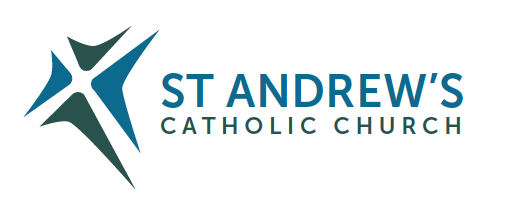 Address: The Presbytery, 47 Ashford Road, Tenterden, Kent TN30 6LL. Parish E-mail behruzrafat@rcaos.org.uk               Parish Website: www.standrewstenterden.orgDeacon: Rev. Jolyon Vickers       Telephone: 01580 766449            Email:  jolyonvickers@rcaos.org.uk                                              Hire of Parish Hall:  Lesley McCarthy 07791 949652       E-mail: bookings.standrews@talktalk.netNewsletter Editor:  Patricia Sargent   01233 850963       E-mail: sargentpat51@gmail.comNewsletter for the week commencing 29th August – 4th September 2021Twenty-Second Sunday in Ordinary Time (B)Entrance antiphon: Have mercy on me, O Lord, for I cry to you all day long.  O Lord, you are good and forgiving, full of mercy to all who call to you.First Reading: Deuteronomy 4: 1-2’ 6-8Psalm 14 Response: Lord, who shall be admitted to your tent?Second Reading:  St James 1: 17-18;21-22;27Acclamation:  Alleluia, alleluia! By his own choice the Father made us his children by the message of the truth, so that we should be a sort of first-fruits of all that he created.  Alleluia!Gospel:  Mark 7: 1-8, 14-15, 21-23Communion antiphon:  How great is the goodness, Lord, that you keep for those who fear you.Father Behr writes:Dear Parishioners In the build up to the feast of the birthday of the Blessed  Virgin Mary on 8 September you may like to consider what birthday present you would like to give Our Lady.  Some people will offer a novena; others will promise to make the effort to go to confession, while some may choose to help the poor or choose some other gift, such as an act of kindness, to offer the Blessed Mother. If you decide to pray the novena, then it starts on Tuesday 31August.This is one suggestion for the Novena.  http://www.dailycatholic.org/sepdevo.htm#nativitybvm1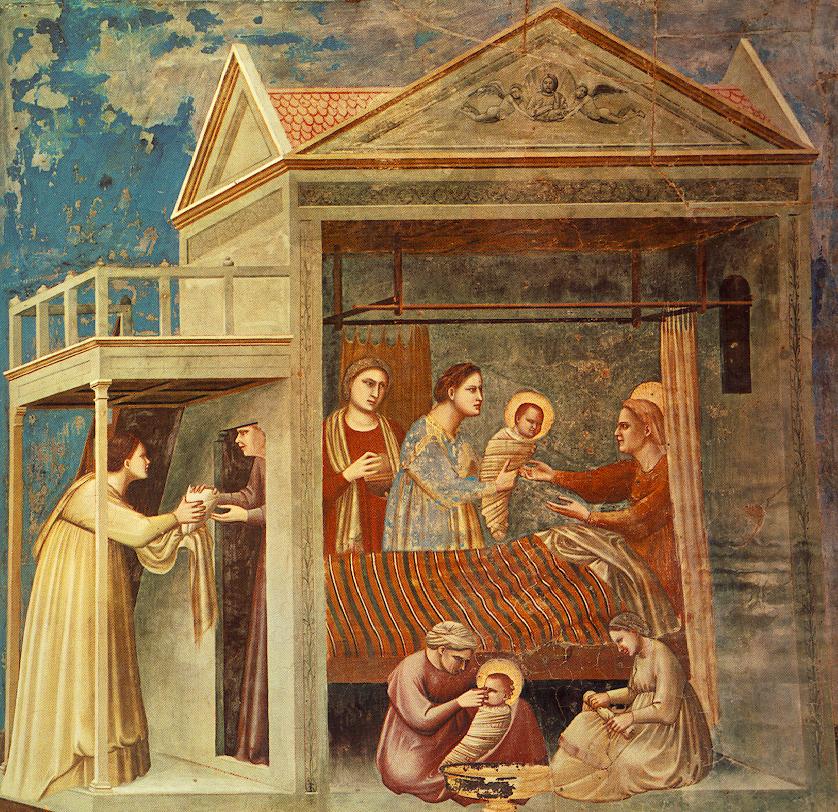 The Birth of the Blessed Virgin Mary
by Giotto, in the Scrovegni Chapel
Padua, Italy (c. 1305)Best wishes Father Behr Your Prayers are asked for:Those recently deceased:  Those ill or infirm: Charlotte Elliot (daughter of Maureen Davidson), Joe Adams, Ellie Lawrence, Anne Bryant, Patricia Hook, Elena Peck (senior), Josie Payne, Pat Holland and all those self-isolating or suffering from COVID-19.Those whose anniversaries of death occur at this time: Dorothy Taylor, Violet Bruce-Norton, Mary Sheehan, Joseph Langley, Doris Diego and Barbara Winter.Fr Liam Gallagher will be covering Mass on Saturday evening (28th) and Sunday morning (29th). This is advance notice that Tenterden Methodist Church stewards are planning an Organ Recital and Tea & Cakes on the afternoon of Remembrance Sunday this year (Sunday 14 November at 3pm).  There will be half an hour of organ music and then the tea and cakes.  The organist will be Ian Verran.  The recently refurbished pipe organ is registered as a World War I memorial.The recital is part of the Churches Together in Tenterden initiative and everyone is welcome.A reminder – don’t forget the Stride and Ride on 11th September!   The details are on the notice board in the porch and outside.This week’s services ( 28th August – 4th September), Feasts and Mass intentions during the week.This week’s services ( 28th August – 4th September), Feasts and Mass intentions during the week.This week’s services ( 28th August – 4th September), Feasts and Mass intentions during the week.This week’s services ( 28th August – 4th September), Feasts and Mass intentions during the week.Saturday 28th August6 pm Vigil MassSt Augustine, Bishop and Doctor of the ChurchThursday 2nd September10 am MassFeriaHoly SoulsSunday 29th August10 am Mass12 midday Traditional Latin Mass Twenty-Second SundayPeople of the ParishFriday 3rd September10 am MassSt Gregory the Great, Pope & Doctor of the Church.Patrick Andria RIPMonday 30th August10 am MassSts Margaret Clitherow, Anne Line & Margaret Ward, Martyrs                    Catherine ListaSaturday 4th September10 am Mass6 pm Vigil MassSt Cuthbert, BishopMonsignor Canon Cyril Murtagh RIPMarie Freeman RIPTuesday 31st August10 am MassSt Aidan & the Saints of Lindisfarne.Mark Boddington intentionsSunday 5th September10 am Mass12 midday Traditional Latin Mass Twenty-Third SundayPeople of the ParishWednesday 1st September10 am Service of the Word and Holy CommunionFeriaFlowers: For 5th September - HilaryFlowers: For 5th September - HilaryFlowers: For 5th September - HilaryFlowers: For 5th September - Hilary